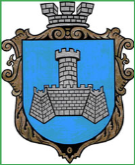 УКРАЇНА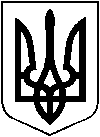 ХМІЛЬНИЦЬКА МІСЬКА РАДАВінницької областіВИКОНАВЧИЙ КОМІТЕТРІШЕННЯвід “___” _              _ 2017р.                                                                     №_____      м. ХмільникРозглянувши заяву гр.Січкарука О.Ф. від 31.07.2017р. про усунення допущеної помилки в переліку об’єктів нерухомого майна будинковолодіння за №34 по вулиці Котляревського в м. Хмільнику при підготовці свідоцтва про право власності від 15.10.2012р., виданого гр.Юрчуку П.П., відповідно до Закону України «Про державну реєстрацію речових прав на нерухоме майно та їх обтяжень», керуючись  ч.1 ст.52, ч.6 ст.59, ч.2 п.10 ст. 30 Закону України «Про місцеве самоврядування в Україні», виконавчий комітет Хмільницької міської радиВ И Р І Ш И В:1. З метою усунення допущеної помилки в переліку об’єктів нерухомого майна будинковолодіння за №34 по вулиці Котляревського в м. Хмільнику при підготовці свідоцтва про право власності від 15.10.2012р., виданого гр.Юрчуку П.П. на підставі рішення виконавчого комітету Хмільницької міської ради за №389 від 27.09.2012 року «Про оформлення фізичним особам права приватної власності на об’єкти нерухомого майна в м. Хмільнику», 1.1.внести до п.2 рішення такі зміни: після слів «будинковолодіння в цілому складається з …» слова: «хлів літ. «Б», льох літ. «В», убиральня літ. «Г»» - виключити;1.2. внести відповідні зміни в свідоцтво про право власності від 15.10.2012р.2. Враховуючи проведений розподіл будинковолодіння за №34 по вулиці Котляревського між його співвласниками: гр. Січкаруком О.Ф. й гр. Юрчуком П.П. на два окремих будинковолодіння з виділенням окремих земельних ділянок для їх обслуговування, 2.1.надати житловому будинку з господарськими спорудами на земельній садибній ділянці площею 1000 кв.м гр. Юрчука Петра Петровича порядковий номер 34 по вулиці Котляревського (колишній №34.1);2.2. надати житловому будинку з господарськими спорудами на земельній садибній ділянці площею 1000 кв.м гр. Січкарука Олега Федоровича порядковий номер 34А по вулиці Котляревського (колишній №34).3. Доручити Управлінню містобудування та архітектури міської ради підготувати та видати гр. Юрчуку П.П. дублікат свідоцтва про право власності на об’єкти нерухомого майназгідно п.1.2 цього рішення.Міський голова                                    С.Б. РедчикПро розгляд заяв гр. Січкарука О.Ф. й гр. Юрчука П.П.